التقرير السنوي للعام الأكاديمي 2013-2014 (يشمل الفترة الممتدة ما بين بداية الفصل الأول 2013/2014 وحتى نهاية الدورة الصيفية 2013/2014)آب 2014البند الأول: تحليل استراتيجي (SWOT Analysis)يعمل معهد إبراهيم أبو لغد للدراسات الدولية على ثلاثة محاور أساسية بالتوازي وهي العمل البحثي، والتدريسي، والتواصل المجتمعي. وسنتناول فيما يلي المحاور الثلاثة ببعض التحليل: النشاطات والإنجازات التي قام بها المعهد/المركزبرنامج الماجستير: يقدم المعهد برنامجاً أكاديمياً متعدد التخصصات في الدراسات الدولية يُمنح للطلبة من خلال كلية الدراسات العليا في جامعة بيرزيت. كما ويشمل البرنامج تركيزاً في الهجرة القسرية واللاجئين (تم إقراره عام 2010) وتركيزاً أخراً في الدبلوماسية (تم إقراره عام 2011). معلومات إحصائية عن برنامج الماجستير: فيما يلي معلومات حول برنامج الماجستير خلال الفترة المشمولة في هذا التقرير:وقد طرح المعهد خلال الفصول الثلاثة 19 مساق/ 26 شعبة قدمها أساتذة من المعهد 3 ومن خارج المعهد 11 ومن خارج الجامعة 5. كما يلي: (خ.م: خارج المعهد؛ د.م: داخل المعهد؛ خ.ج: خارج الجامعة)معلومات نوعية عن برنامج الماجستير: طرح مساقات متنوعة / جديدة:عمل البرنامج على تنويع المساقات المطروحة كمساقات اختيارية، سواء تلك الموجودة في الخطة، أو تلك التي تدرس ضمن مواضيع خاصة. تم طرح مساق بعنوان "الإتحاد الأوروبي ما بين الفرادة والنموذج" ضمن تركيز الدبلوماسية وذلك بدعم من مؤسسة كونراد أيدنهاور. وقد طرح المساق في الفصل الثاني 2013/2014.تم طرح مساق بعنوان "أقاليم وقضايا دولية: دراسات الخليج" تم طرح مساق "التاريخ الشفوي ودراسات اللاجئين" في الفصل الثاني 2013/2014.تم تنظيم ثلاثة ورش عمل طلابية خلال الفصلين الأول والثاني وفقاً لما هو موضح أدناه (النشاطات المتفرقة).تقييم المساق التدريبي حول التواصل الاستراتيجي في المعهدقام معهد إبراهيم أبو لغد للدراسات الدولية بالتعاون مع أحد الخبراء بإجراء تقييم للمساق التدريبي حول التواصل الاستراتيجي، وقد كانت نتائج التقييم إيجابية.متابعة رسائل الماجستير:ما يزال معهد إبراهيم أبو لغد يولي أهمية ومتابعة خاصتين للرسائل التي يعمل عليها الطلبة، سعياً لتحسين نوعية الرسائل الصادرة عن المعهد. نشاطات إضافية:قام المعهد بالتعاون مع اتحاد البلديات التركي وبالتنسيق مع السفارة الفلسطينية في أنقرة، بالإعلان عن توفر منحتين للمشاركة في إحدى دورتين في الفترة الواقعة بين 1-23 آب 2014، في مجالات ذات علاقة في الإدارة والاقتصاد. وقد تم ترشيح طالبتين من البرنامج للمشاركة في الدورات. عمل المعهد على إعداد رزمة تدريبية في التواصل الاستراتيجي من أجل استحداث دبلوم مهني متخصص في ذلك المجال. وقد عملت الجامعة على تعيين لجنة لدراسة الرزمة ورفعها إلى الوزارة لكي يتم المصادقة عليها. المشاريع السارية تشمل (نوع المشروع – بحثي، خدمات، استشاري، تدريب، أكاديمي، البحثية/تدريبية، البحثية/ خدماتية وغيرها)منشورات الأكاديميين:ضاهر، جمال، وعبد الكريم البرغوثي، ونديم مسيس. 2014. قدم الكتابة عند العرب في شمال الجزيرة العربية. مجلة كلية الآداب والعلوم الإنسانية- الرباط، عدد 33: 43-70.  المشاركة في مؤتمرات:  شارك د. رائد بدر استاذ التاريخ الدولي في معهد إبراهيم أبو لغد للدراسات الدولية في النشاطات التالية:ايار 2014 مؤتمر في الرباط (المغرب) بعنوان: مسار القبيلة التاريخي بين ضفتي المتوسط: لماذا اختفت في الشمال وما زالت حاضرة في الجنوب.ايار 2014 ورشة عمل في طنجة (المغرب) حول العدالة الانتقالية في السياق الفلسطيني.كانون الاول 2013 مؤتمر في الدوحة (قطر) بعنوان: القضية الفلسطينية ومستقبل الحركة الوطنية. حزيران 2013 مؤتمر في باريس (فرنسا) بعنوان: مئة عام على القومية العربية.رسائل ماجستير: رسائل الماجستير في الدراسات الدوليةالعام الأكاديمي 2013/2014رسائل ماجستير قيد الإنجاز: رسائل الماجستير المنجزةالتطويرات الإدارية والبنيوية المقترحة وأسبابها:مراجعة الوصف الوظيفي بحيث يشمل المهام التي يتم تنفيذها من قبل الموظفين، وذلك لتمكين الموظف من التخطيط لعمله ضمن أولويات محددة.محاولة بناء أرشيف الكتروني للمعهد بحيث يتم الاستغناء تدريجياً عن الأرشيف الورقي.زيادة عدد الموظفين واستقطاب موظف دائم متخصص بتجنيد الأموال.تصورات وأفكار عامة لتطوير العمل:وضع خطة سنوية (ممكن التعديل عليها خلال العام) تهدف الى تطوير كفاءات الموظفين في مجالات عملهم و/ أو أي مهام يتم اسنادها اليهم بالاستناد الى الاحتياجات التدريبية التي يذكرها كل موظف وقت التقييم السنوي.فيما يخص الجانب التدريسي من عمل المعهد- ممكن اضافة أساليب جديدة لتدريس المساقات مثل عرض أفلام تعليمية زيارات ميدانية.ابتكار مساق ( مدخل للدراسات الدولية) ليغطي الحاجة المتزايدة للتعريف بالتخصص لطلبة من تخصصات بعيدة.إبراز عوامل  وفواعل غير تقليدية وعابرة للحدود مثل الدين، الفن في العلاقات الدولية وباعتبارها موضوعات للدراسات الدولية، مما يساعد في تنويع أجندة  المعهد البحثية.البند الثامن:  تأثير المركز / المعهد على التعليم الجامعي وتطويره مشاركة في عمل مساقات أو تطوير ما هو قائم يعمل المعهد حالياً على تطوير مساق تم طرحه الفصل الثاني 2012/2013 حول التواصل الاستراتيجي. وقد هدف المساق إلى تخريج كادر ذو مهارة عالية في موضوع التواصل الاستراتيجي، بحيث استهدف المساق مجموعة من العاملين في القطاعين العام والخاص. يشمل ذلك التطوير طرح مساق متقدم في التواصل الاستراتيجي، ومن ثم تحويله إلى دبلوم مهني متخصص في ذلك المجال.إضافة إلى ذلك، فقد عمل المعهد على تطوير العديد من المساقات الجديدة المتعلقة بمواضيع الإتحاد الأوروبي، ودراسات الخليج والتاريخ الشفوي.   استقطاب أعضاء هيئة تدريسية جددقامت د. نورما حزبون بتدريس مساق حول التواصل وهوية اللاجئين الذي طرحه المعهد خلال الفصل الأول 2013/2014. قام المعهد باستضافة د. هايدي موريسون، وهي حاصلة على منحة Fulbright، وقد عملت على تدريس مساق خلال الفصلين الأول 2013/2014، حول الثورة المصرية والسياسات الدولية. كما ساهمت في تدريس مساق حول التاريخ الشفوي ودراسات اللاجئين، خلال الفصل الثاني 2013/2014.استضاف المعهد د. أنوشك باديا لتدريس مساق مبادئ الاقتصاد الدولي في الفصل الأول من العام الأكاديمي 2013/2014.قامت د. سوزان موريسون بتدريس مساق اللغة الإنجليزية لطلبة برنامج الماجستير في الدراسات الدولية.قام د. عادل يحيى بتدريس مساق حول التاريخ الشفوي ودراسات اللاجئين، خلال الفصل الثاني 2013/2014.قام أ. أليكس شمس بالمساعدة في تدريس مساق دراسات الخليج والذي طرحه المعهد الفصل الثاني 2013/2014.قام د. أحمد نوفل، أستاذ العلوم السياسية والعلاقات الدولية في جامعة اليرموك بالمشاركة في عدد من ورشات العمل التي عقدها المعهد إضافة إلى إعطاء محاضرة ضمن مساق. العلاقة مع المجتمع:التواصل المجتمعي من خلال وسائل الإتصال والتواصل المختلفة: الصفحات الإلكترونية: عمل المعهد على تحديث الصفحات الإلكترونية الخاصة به، والتي تشمل صفحة المعهد، صفحة وحدة الهجرة القسرية واللاجئين، صفحة الأرشيف الفلسطيني الرقمي. بالإضافة إلى استخدام صفحات التواصل الاجتماعي للمعهد والوحدة على الفيسبوك للإعلان عن نشاطات الوحدة.التواصل مع خبراء وباحثين مهتمين بقضايا تتعلق بعمل المعهد: التواصل مع الخبراء المعنيين بالدراسات الدولية والهجرة القسرية واللاجئين والدبلوماسية:قام طاقم المعهد بالتواصل مع عدد من المختصين في شؤون دراسات اللاجئين والدبلوماسية، وذلك إمّا لأغراض المشاركة في نشاطات المعهد، من ورشات ومؤتمرات ومحاضرات عامة، أو لأغراض تدريس أحد المساقات التي يطرحها المعهد. مذكرات تفاهم: قام المعهد بتوقيع مذكرة تفاهم مع المعهد الصيني للدراسات الدولية، وهو أهم معهد دراسات دولية في الصين؛ على أمل أن يتم استغلال تلك المذكرة من خلال القيام بمشاريع مشتركة. تم توقيع مذكرة تفاهم مع جامعة العلاقات الدولية التابعة لوزارة الخارجية الروسية، والتي من المتوقع أن تفضي إلى تعاون مشترك بين الطرفين. يذكر أن المعهد قد عمل سابقاً على توقيع مذكرات تفاهم مع كل من مؤسسة الدراسات الفلسطينية، جمعية منتدى التواصل، جامعة فرايبورغ الألمانية.التواصل مع طلاب الماجستير في الدراسات الدولية: يحافظ المعهد على التواصل المستمر مع طلبته، بحيث يتم دعوتهم إلى كافة النشاطات التي يعقدها المعهد عبر بريدهم الإلكتروني المحفوظ لدى المعهد، وعبر وسائل التواصل الإجتماعي الخاصة بالمعهد. التواصل مع مجتمع جامعة بيرزيت:يولي معهد إبراهيم أبو لغد للدراسات الدولية اهتماماً كبيراً في التواصل مع مجتمع الجامعة، بحيث يتم إشراكه في كافة نشاطات المعهد ومشاريعه، سواءً الطلبة، أو أعضاء الهيئة التدريسية أو الإداريين. كما ويقوم أساتذة المعهد بتدريس مساقات في دوائر الجامعة الأخرى، لما في ذلك من إثراء لمجتمع الجامعة. التواصل مع صناع القرار: تم دعوة العديد من صناع القرار للمشاركة في ورشات العمل المختلفة التي أعدها المعهد. كما عقد المعهد ورشة عمل مغلقة لصناع القرار، وذلك للتباحث في مستقبل المفاوضات الفلسطينية الاسرائيلية، وطرح سيناريوهات مستقبلية لها. البند التاسع: قصص النجاححصل السيد رائد اشنيور، منسق وحدة الهجرة القسرية واللاجئين على منحة لإتمام درجة الدكتوراه في العلاقات الدولية والدراسات الأوروبية في جامعة بروكسل الحرة (ULB) من مؤسسة إيراسموس موندوس، وسيلتحق السيد اشنيور في الجامعة ابتداءً من العام الأكاديمي 2014/2015.   قام السيد رائد اشنيور بزيارة علمية لمعهد آرنولد بيرغسترايسر التابع لجامعة فرايبورغ في ألمانيا في الفترة الممتدة من 10/5/2014 وحتى 10/7/2014. وقد جاءت الزيارة والتي استمرت لمدة شهرين، كتجسيد لمذكرة التفاهم بين المعهدين وخطوة باتجاه تعزيز العلاقة بينهما. مشاركة طاقم الأرشيف الفلسطيني في المعهد في دورة حول ترميم وأرشفة الوثائق والمخطوطات، والتي قدمها مركز التوثيق الملكي الأردني في عمان من 5/4/2014-11/4/2014. زيارة الأرشيف العثماني في اسطنبول من قبل طاقم الأرشيف في المعهد في شهر شباط، والحصول على ما يقارب 8000 وثيقة ليتم إثراء الأرشيف بها. الأول 2013-2014الثاني2013-2014الصيفي. د1 2013-2014المجموعمتقدمين10749---156مقبولين6212---74مسجلين 5012---62خريجين99523خريجين بمسار أ12غير معلوم بعدخريجين مسار ب87غير معلوم بعدالمساقات المطروحة (تشمل حلقات البحث ولا تشمل الرسالة) 1111426المساقات الإجبارية (لجميع الطلبة)55010المساقات الاختيارية (يشمل حلقات البحث) 66416الفصل الأول 2013/2014الفصل الأول 2013/2014الفصل الأول 2013/2014الفصل الثاني 2013-2014الفصل الثاني 2013-2014الفصل الثاني 2013-2014الفصل الصيفي 2013-2014الفصل الصيفي 2013-2014الفصل الصيفي 2013-2014المساقالمدرسالمساقالمدرسالمساقالمدرس630مجدي المالكيخ.م630أحمد عزمخ.ماحمد عزمخ.م631سمير عوضخ.م631سمير عوضخ.م632لورد حبشخ.م 634روجر هيكوكد.م634رائد بدرد.م637أنوش كابادياخ.ج637غسان الخطيبخ.م639رائد بدرد.م639رائد بدرد.م731ياسر العموريخ.م731ياسر العموريخ.م732حنا هيلانةخ.ج734عاصم خليلخ.م735عبد الكريم البرغوثيد.م7351أحمد عزمخ.م7352عادل يحيىخ.ج7353رائد بدرد.م7359هايدي موريسونخ.ج736نورما حزبونخ.ج737مجدي المالكيخ.م738هلغى باومغرتنخ.م739مصطفى مرعيخ.م830رائد بدرد.م831علي الجرباويخ.منديم مسيسخ.معبد الكريم البرغوثيد.معنوان الرسالة الطالب/ة المشرف/ة الدبلوماسية العامة الفلسطينية: الرياضة نموذجاً للقوة الناعمةشروق زيدد. أحمد عزم حمدتأثير التحولات الإقليمية على مستقبل الأكراد في المنطقة أنطون بلوطد. لورد حبشحدود المخيم " الفضاء المكاني للمخيم"منى عزامد. رنا بركاتالدبلوماسية الايرانية تجاه دول الجوار الشرقي منذ العام 1991-2001فاتنة بيضوند. عبد الرحمن إبراهيمالقضية الفلسطينية في الربيع العربي- الحالة المصرية نموذجاًإبراهيم سيفد. أحمد عزم حمدمنظومة حماية اللاجئين في الأردن: اللاجئون العراقيون والفلسطينيون (دراسة مقارنة)هبة سعيدةد.عاصم خليلشرعية قيام دولة إسرائيل وفق الشرعية الدوليةخليل رنتيسيد. عبد الرحمن حج إبراهيمالكونفدرالية الفلسطينية الأردنيةوجيهة زهورد. ياسر العموريصناعة النموذج كتجسيد اللاجىء الفلسطيني المستثنىعلا التميميد. عبد الكريم البرغوثي، د. نورما مصريةالتضامن الدولي مع فلسطين: حركة التضامن الدولي (ISM) وأثرها في السياسيات الرسمية للبلدان الأميارا عبد اللهد. أحمد عزمعنوان الرسالة الطالب/ة المشرف/ة السياسة الخارجية الأمريكية تجاه الإسلام السياسي في الوطن العربي في ظل تحولات العقد الأخير 2001-2011ايهاب محارمةد. سمير عوضالخطاب الرسمي للرئيس الامريكي جورج دبليو بوش تجاه القضية الفلسطينية 2001-2009ميساء جيوسيد. روجر هيكوكالدبلوماسية البرازيلية: الاتجاه جنوباً نحو الصعود الدوليوليد عطاطرةد. رائد بدر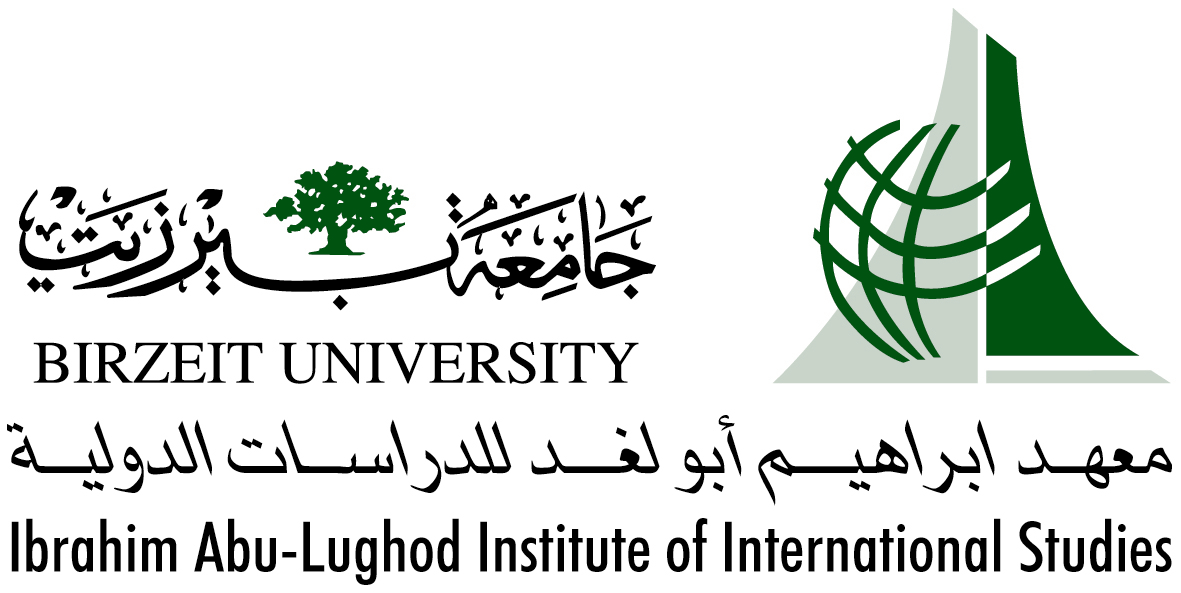 